MODELLO DI ORDINE DEL GIORNO 
PER MEETING DEL PERSONALE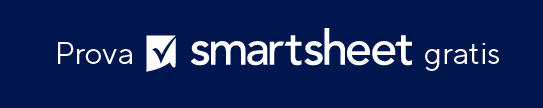 DATAUBICAZIONEUBICAZIONEORA DI INIZIOORA DI FINEORA DI FINE GG/MM/AA00:0000:0000:00FACILITATOREE-MAIL DI CONTATTOE-MAIL DI CONTATTOTELEFONO DI CONTATTOTELEFONO DI CONTATTOTELEFONO DI CONTATTOPARTECIPANTI RICHIESTIPARTECIPANTI RICHIESTIPARTECIPANTI RICHIESTIPARTECIPANTI RICHIESTIPARTECIPANTI RICHIESTIPARTECIPANTI RICHIESTIPROGRAMMAZIONEVOCE ALL'ORDINE DEL GIORNONOTENOTEPRESENTATOREPRESENTATOREDURATA0:000:000:000:000:000:000:000:000:000:00DICHIARAZIONE DI NON RESPONSABILITÀQualsiasi articolo, modello o informazione è fornito da Smartsheet sul sito web solo come riferimento. Pur adoperandoci a mantenere le informazioni aggiornate e corrette, non offriamo alcuna garanzia o dichiarazione di alcun tipo, esplicita o implicita, relativamente alla completezza, l’accuratezza, l’affidabilità, l’idoneità o la disponibilità rispetto al sito web o le informazioni, gli articoli, i modelli o della relativa grafica contenuti nel sito. Qualsiasi affidamento si faccia su tali informazioni è pertanto strettamente a proprio rischio.